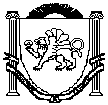 АДМИНИСТРАЦИЯЗуйского сельского поселенияБелогорского районаРеспублики КрымП О С Т А Н О В Л Е Н И ЕВ соответствии с Федеральным законом от 06.10.2003 года № 131 - ФЗ «Об общих принципах организации местного самоуправления в Российской Федерации», Федеральным законом от 12 января 1996 года № 8-ФЗ «О погребении и похоронном деле», Законом Республики Крым от 25 декабря 2015 года № 200-ЗРК/2015 «О погребении и похоронном деле в Республике Крым», , руководствуясь Уставом муниципального образования Зуйское сельское поселение Белогорского района Республики Крым, с целью установления порядка проведения инвентаризации мест захоронений и недопущения нарушений порядка захоронений, произведенных на муниципальных кладбищах, Администрация Зуйского сельского поселения Белогорского района Республики Крым, п о с т а н о в л я е т:1. Утвердить образец Книги регистрации надмогильных сооружений на территории муниципального образования Зуйское сельское поселение Белогорского района Республики Крым согласно приложению №1 к данному постановлению.2. Утвердить Порядок ведения Книги регистрации надмогильных сооружений на территории муниципального образования Зуйское сельское поселение Белогорского района Республики Крым согласно приложению №1 к данному постановлению.3. Опубликовать настоящее постановление на официальном Портале Правительства Республики Крым на странице муниципального образования Белогорский район (http://belogorskiy.rk.gov.ru)/ в разделе «Муниципальные образования района», подраздел «Зуйское сельское поселение», а также обнародовать путем размещения на информационном стенде в административном здании Зуйского сельского поселения.4. Настоящее постановление вступает в силу со дня его обнародования.5. Контроль за исполнением настоящего постановления оставляю за собой.СОГЛАСОВАНО:Ознакомлены:М.И. МенчикВедущий специалист сектора по правовым (юридическим) вопросам, делопроизводству, контролю и обращениям гражданПриложение №1 к Постановлению администрации Зуйского сельского поселения Белогорского района Республики Крым от 10.02.2020 года № 63ФОРМА КНИГИ РЕГИСТРАЦИИ НАДМОГИЛЬНЫХ СООРУЖЕНИЙ (НАДГРОБИЙ)Титульный лист:Администрация Зуйского сельского поселения Белогорского района Республики КрымКНИГА РЕГИСТРАЦИИ НАДМОГИЛЬНЫХ СООРУЖЕНИЙ (НАДГРОБИЙ) №____________________________________ ___________________________________(наименование населенного пункта) (наименование кладбища)Начата «__» __________ 20__ г.Окончена «__» _______ 20__ г.Таблица Приложение №2к Постановлению администрации Зуйского сельского поселения Белогорского района Республики Крым от 10.02.2020 г. № 63ПОРЯДОК ВЕДЕНИЯ КНИГИ РЕГИСТРАЦИИ НАДМОГИЛЬНЫХ СООРУЖЕНИЙ (НАДГРОБИЙ)1. Каждое надмогильное сооружение (надгробие), установленное на территории кладбища, регистрируется лицом, ответственным за ведение книг регистрации надмогильных сооружений (надгробий), назначенным главой администрации Зуйского сельского поселения Белогорского района Республики Крым, в книге регистрации надмогильных сооружений (надгробий) (далее -Книга).Книга ведется по форме, утвержденной настоящим постановлением администрации Зуйского сельского поселения Белогорского района Республики Крым.2. Книга должна быть пронумерована, прошнурована и скреплена подписью главы администрации Зуйского сельского поселения Белогорского района Республики Крым и печатью администрации.Книга является документом строгой отчетности и относится к делам постоянного срока хранения.3. На каждое кладбище ведется отдельная Книга со своим порядковым номером. Порядковая нумерация книги начинается с цифры «1» и должна быть непрерывной и единой. Для крупных кладбищ допускается ведение нескольких Книг в зависимости от территориального деления кладбища. При этом должна применяться дробная нумерация.4. Книга имеет титульный лист, на котором указываются слова «Книга регистрации надмогильных сооружений (надгробий)», номер книги, наименование администрации Зуйского сельского поселения Белогорского района Республики Крым, наименование населенного пункта, название кладбища, временной период ведения данной книги.5. Книгу можно заполнять от руки, как чернилами, так и шариковой ручкой. Внесение записи в Книгу производится в день установки и (или) регистрации надмогильного сооружения (надгробия).В Книге не должно быть помарок и подчисток. Если при записи допущены неточности, ответственное за ведение Книги лицо ставит отметку, содержащую слова «Исправленному верить», дату, личную подпись.6. Книга, законченная делопроизводством, до ее сдачи на постоянное хранение в архивный отдел (муниципальный архив) администрации Белогорского района Республики Крым хранится в течение срока ведомственного хранения в администрации Зуйского сельского поселения Белогорского района Республики Крым в условиях, исключающих ее порчу или утрату.Ведомственное хранение Книги осуществляется в течение сроков, установленных соответствующей инструкцией по хранению архивных документов, образующихся в процессе деятельности органов местного самоуправления с указанием сроков хранения.7. По истечении срока ведомственного хранения Книги передаются в архивный отдел (муниципальный архив) администрации Белогорского района Республики Крым в соответствии с Инструкцией по делопроизводству в администрации Зуйского сельского поселения Белогорского района Республики Крым.8. Сведения, содержащиеся в Книге, в пределах срока ведомственного хранения, предоставляются в порядке, предусмотренном действующим законодательством.9. Ответственное за ведение Книги лицо несет персональную ответственность за ведение Книги, достоверность заносимых сведений сохранность Книги.10 февраля 2020 годапгт Зуя№ 63Об утверждении образца книги регистрации надмогильных сооружений и порядка ее веденияПредседатель Зуйского сельского совета-глава администрации Зуйского сельского поселенияА. А. ЛахинЗаместитель главы АдминистрацииЕ.А. РыбоваловЗаведующий сектором по вопросам муниципального имущества, землеустройства и территориального планированияЗаведующий сектором по вопросам финансирования и бухгалтерского учетаС.В. КириленкоМ.В. ДамаскинаЗаведующий сектором по правовым (юридическим) вопросам, делопроизводству, контролю и обращениям гражданМ.Р. МеметоваВедущий специалист сектора по правовым (юридическим) вопросам, делопроизводству, контролю и обращениям гражданЛ.И. Носивец№ регистрацииФ.И.О. захороненногоНомер квартала (сектора, участка)Дата установкиГабаритные размерыМатериалИзготовитель надгробияНомер разрешения на установку надгробия, ФИО лица, ответственного за захоронение12345678